Pfarrgemeinderatswahl 2018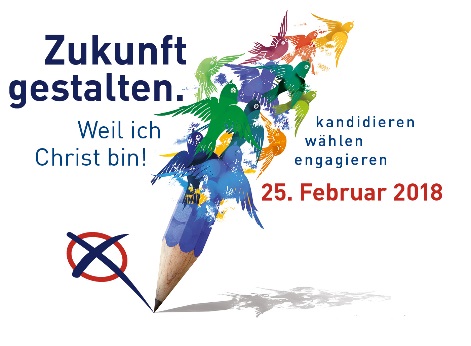 Pfarrgemeinde (und Kirchort): Niederschrift über die Sitzung des Wahlausschussesbis spätestens 17.12.2017Sitzung des Wahlausschusses am: Anwesend: 1.	Ausnahme von der Allgemeinen Briefwahl	Mit Mehrheit wird im Wahlausschuss beschlossen, die Pfarrgemeinderatswahl nicht als Allgemeine Briefwahl durchzuführen: 	Dazu muss die umseitige Faxnachricht spätestens bis zum 03.12.2017 bei der Geschäftsstelle des Diözesanrates eingegangen sein.	Folgende Gründe haben zu dieser Entscheidung geführt:2.	Weitere Beschlüsse:Ort, Datum 							Unterschrift des/der WahlausschussvorsitzendenPfarrgemeinderatswahl 2018Pfarrgemeinde (und Kirchort): Antrag auf Ausnahme von der Allgemeinen BriefwahlMit Mehrheit wurde im Wahlausschuss beschlossen, die Pfarrgemeinderatswahl nicht als Allgemeine Briefwahl durchzuführen.Folgende Gründe haben zu dieser Entscheidung geführt:Ort, Datum 							Unterschrift des/der WahlausschussvorsitzendenFür Rückfragen bin ich unter folgender Telefonnummer bzw. Email zu erreichen: